Alla Commissione Carriere Studenti  Corso di Laurea in  _______________________________  Oggetto: richiesta di riconoscimento CFU Il/La sottoscritto/a ____________________ nato/a a ____________il _______________e residente a _____________________ in via______________________________________                        immatricolato/a nell’a.a.__________ o iscritto/a nell’anno accademico ________al _____ anno del CdL in ________________________________________________________-, matr._____________, mail___________________________________, tel_____________________,  CF: _____________________CHIEDEIl riconoscimento Crediti Formativi Universitari e a tal fine, allega alla presente:Certificato con esami sostenuti oppure dichiarazione sostitutiva di certificazione, ai sensi del D.P.R. 445/2000 (Allegato A);Copia della documentazione personale dei titoli valutabili;Copia di documento d’identità in corso di validità.Cordiali saluti.Data, ………………… 			                   Firma     ____________________________Alla Commissione Carriere Studenti  Corso di laurea  in  _______________________________  Oggetto: richiesta di riconoscimento CFU – Attività disciplinare e/o SeminarioIl/La sottoscritto/a ____________________ nato/a a ____________il _______________e residente a _____________________ in via______________________________________                        immatricolato/a nell’a.a.__________ o iscritto/a nell’anno accademico ________al _____ anno del CdL in ________________________________________________________-, matr._____________, mail___________________________________, tel_____________________,  CF: _____________________CHIEDEIl riconoscimento Crediti Formativi Universitari per:        Attività disciplinare o Seminario denominato: ___________________________________ (denominazione insegnamento) n. ______ CFU o di ore _______ .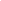 A tal fine, allega alla presente:- Certificato con esami sostenuti oppure dichiarazione sostitutiva di certificazione, ai sensi del D.P.R. 445/2000 (Allegato A);- Copia della documentazione personale dei titoli valutabili;- Copia di documento d’identità in corso di validità.Cordiali saluti.Data, ………………… 			                   Firma     ____________________________Al Presidente del Consiglio Didattico Corso di Laurea in  _______________________________  Oggetto: richiesta di riconoscimento CFU – Idoneità InformaticaIl/La sottoscritto/a ____________________ nato/a a ____________il _______________e residente a _____________________ in via______________________________________                        immatricolato/a nell’a.a.__________ o iscritto/a nell’anno accademico ________al _____ anno del CdL in ________________________________________________________-, matr._____________, mail___________________________________, tel_____________________,  CF: _____________________CHIEDEIl riconoscimento Crediti Formativi Universitari per:Informatica (per conseguimento ECDL, EIPASS e PEKIT) pari a n. _____ CFU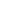 A tal fine, allega alla presente:Copia di un documento di identità in corso di validitàCopia dell’attestato rilasciato da ente accreditato per il superamento dell’ECDL, EIPASS e PEKIT con dettaglio moduli conseguitiCordiali saluti.Data, ………………… 			                   Firma     ____________________________